Základní škola a Mateřská škola Želechovice nad Dřevnicí, příspěvková organizace
4. května 336, 763 11 Želechovice nad Dřevnicí                                              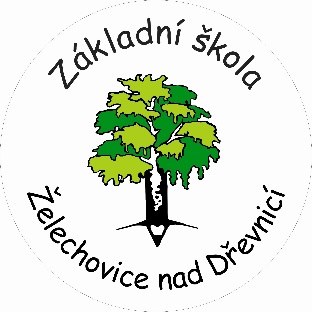 
Žádost o uvolnění žáka z vyučováníŽádám o uvolnění dcery/syna …………………………………………………...........třída……………………..z vyučování ve dnech …………………………………z důvodu……………………………................................……………………………………………………………………………………………………………………………………………..Zavazuji se, že zameškané učivo s dcerou/synem doplníme.V………………….dne ……………….             Podpis rodičů:   …………………………………………………………..Vyjádření třídního učitele:                          souhlasím       nesouhlasímV …………………………………………………………..dne…………………………………....

Podpis třídního učitele / učitelky :             …………………………………………………………………………….Vyjádření ředitelky školy:                          povoluji          nepovolujiV …………………………………………………………..dne……………………………………          

Podpis ředitelky školy:                                ………………………………………………………………………………